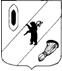 КОНТРОЛЬНО-СЧЕТНАЯ КОМИССИЯ ГАВРИЛОВ-ЯМСКОГО МУНИЦИПАЛЬНОГО РАЙОНА                                    152240, Ярославская область, г. Гаврилов-Ям, ул. Советская, д. 51___________________________________________________________________________________       Заключение Контрольно-счётной комиссии  Гаврилов-Ямского  муниципального района на проект решения Муниципального Совета Великосельского  сельского поселения «Об исполнении бюджета   Великосельского сельского поселения  за 2013 год»1.Общие положения      Заключение Контрольно-счетной комиссии  Гаврилов-Ямского МР (далее – Контрольно-счётная комиссия) на отчёт об исполнении бюджета Великосельского сельского поселения за 2013 год подготовлено в соответствии с Бюджетным Кодексом Российской Федерации, положением о Контрольно-счётной комиссии Гаврилов-Ямского  МР, на основании Соглашения о передаче Контрольно-счётной комиссии Гаврилов-Ямского МР части полномочий контрольно-счетного органа Великосельского СП по осуществлению внешнего муниципального финансового контроля.     Отчет об исполнении бюджета поселения за 2013 год представлен в Контрольно-счётную комиссию 21 марта 2014 года, что соответствует срокам, установленным в статье 264.4. Бюджетного Кодекса РФ.      Целью подготовки заключения является определение полноты поступления доходов и иных платежей в местный бюджет, привлечения и погашения источников финансирования дефицита местного бюджета, фактического расходования средств поселенческого бюджета по сравнению с показателями, утвержденными решением о бюджете поселения по объему и структуре, а также установление законности, целевого назначения и эффективности финансирования и использования средств поселенческого бюджета в 2013 году.       Одновременно с отчётом об исполнении бюджета поселения в Контрольно-счётную комиссию представлена следующая документация:- пояснительная записка об исполнении бюджета поселения;- Отчет об исполнении резервного фонда поселения,- справка о дебиторской и кредиторской задолженности.    Анализируя Положение о бюджетном процессе в Великосельском   сельском поселении, утвержденного Решением Муниципального совета Великосельского сельского поселения 18 ноября 2013 г. № 28 следует отметить следующее:- наличие ревизионной комиссии в составе представительного органа противоречит Федеральному закону от 07.02.2011 № 6-ФЗ «Об общих принципах организации и деятельности контрольно-счетных органов субъектов Российской Федерации и муниципальных образований», вступившему в силу с 1 октября 2011 года.     Следует так же отметить, что в нарушение ст.47 Бюджетного кодекса РФ в отчете за 2013 год термин «собственные доходы» трактуется Администрацией Великосельского сельского поселения  как сумма налоговых и неналоговых доходов. 2. Анализ годовой бюджетной отчетности        По итогам анализа представленной администрацией Великосельского  СП бюджетной отчётности за 2013 год можно сделать вывод о ее соответствии по составу, структуре и заполнению (содержанию) требованиям ст. 264.1. БК РФ, Инструкции о порядке составления и представления годовой, квартальной и месячной отчетности об исполнении бюджетов бюджетной системы РФ, утверждённой приказом Минфина РФ от 21.12.2011 №180н.       Анализ представленной бюджетной отчетности в сравнении с отчетом об исполнении бюджета главного распорядителя средств бюджета, главного администратора доходов и источников финансирования дефицита бюджета  на отчётный год (в последней редакции) и проектом решения об исполнении бюджета поселения за 2013 год представлен в Приложениях  1и 2  к данному заключению.      Как видно из таблиц, плановые показатели, указанные в отчете об исполнении бюджета главного распорядителя средств бюджета, главного администратора доходов и источников финансирования дефицита бюджета – администрации Великосельского СП, соответствуют показателям решения Муниципального Великосельского СП о бюджете поселения на 2013 год, с учетом внесенных в него изменений, и рассматриваемого проекта решения.Также следует отметить соответствие показателей исполнения бюджета поселения, представленных в проекте решения, показателям исполнения бюджета, представленным в бюджетной отчетности, а также данным о поступлении и выбытии средств бюджета поселения согласно отчету территориального органа федерального казначейства (ф. 0503151).3. Общие итоги исполнения  бюджета поселения     Решением Муниципального Совета Великосельского сельского поселения  «О бюджете Великосельского сельского поселения на 2013 год и плановый период 2014 и 2015 годов» 24 декабря 2012 № 30 первоначальные бюджетные назначения были утверждены:доходы  в объеме 19 720 467,00 руб., расходы в сумме 19 720 467,00 руб.       В первоначальной редакции доходная и расходная части бюджета были сбалансированы.     Согласно показателям уточненной сводной бюджетной росписи доходы составляют  29 167 978,0 тыс. руб., расходы – 29 167 978,0 тыс. руб., дефицит – 0,00 тыс. руб.     Внесенные изменения в бюджетные назначения обусловлены в основном дополнительным получением межбюджетных трансфертов и  необходимостью отражения в доходной и расходной части бюджета поселения средств, полученных в виде:- субсидий на  бюджетные инвестиции для модернизации объектов коммунальной инфраструктуры – 3 887,0 тыс. руб.,- прочие субсидии -  466,0 тыс. руб.,- субсидий на обеспечение жильем молодых семей  - 242,7 тыс. рублей, - субсидии на осуществление мероприятий по обеспечению жильем граждан РФ, проживающих в сельской местности – 893,2 тыс. руб.,- субсидии на обеспечение мероприятий по переселению граждан из аварийного жилищного фонда  - 3 159,3 тыс. руб.     В отчетном году в ходе корректировок бюджетных назначений произошло существенное увеличение запланированных объемов финансирования по следующим разделами,  подразделам функциональной классификации расходов:- «Коммунальное хозяйство» - на 4426,0 тыс. руб.,-«Жилищное хозяйство» - на 3344,0 тыс. руб.,- «Благоустройство» - на 467,8 тыс. руб.,- «Социальное обеспечение» - на 1364,7 тыс.руб.,- «Общегосударственные вопросы» - на 247,00 тыс. руб.,  Более подробно указанные выше изменения плановых показателей по доходам и расходам бюджета поселения отражены в Приложениях 3и 4.    Исполнение по доходам за 2013 год составило – 27 501,0 тыс. руб. или 94,3% уточненных годовых назначений, расходы – 25 561,0 руб. или 87,6% уточненных годовых ассигнований. (Таблица 1).    За 2013 год местный бюджет исполнен с профицитом в размере 1 940,0тыс. рублей.                                                                                                                   Таблица 1Общие итоги исполнения  бюджета 4. Исполнение бюджета по доходам           Исполнение доходной части бюджета за 2013 год составило 27 501,0 тыс. рублей или 94,3% от плановых назначений.     Основными источниками поступлений в бюджет поселения стали  безвозмездные поступления  - 74,4 % от всех доходов бюджета или 20 461 ,00  тыс. рублей, что составляет  90,7% от плановых назначений.    Доля собственных доходов  без учета безвозмездных поступлений составила  -  25,6% от всех доходов бюджета или  7040,0 тыс. рублей, что составляет  106,6 % от плановых назначений.     Доля налоговых доходов составила 23,2% или 6394,0 тыс. руб., неналоговых доходов –2,3 % или 646,0 тыс. руб.    Динамика поступления доходов в бюджет  сельского поселения в 2012-2013 годах представлены в Приложении № 3 к заключению.         В целом поступление доходов поселения по сравнению с 2012 годом уменьшились  на 2 692 ,00  тыс. рублей или 91,1%, в том числе:- налоговые доходы возросли  на 2,8 % или на 174,0 тыс. рублей. - неналоговые доходы уменьшились на 23,4% или на 197,0 тыс. рублей. - безвозмездные поступления уменьшились на 2 669,0 тыс. руб. или на 11,5%.    Сравнивая структуру доходов бюджета поселения в 2013 году с 2012 годом можно отметить следующее:- увеличение поступления налога на имущество физических лиц – на 41,5% или  на 207,0 тыс. руб.,-  уменьшение доходов, получаемых в виде арендной платы за земельные участки на 30,0  % или на 144,0 тыс. рублей, - уменьшение   безвозмездных поступлений 11,5 или на 2 669,0 тыс. рублей.      Более подробная информация об  исполнении доходов бюджета  сельского поселения в 2013 году и динамика их поступления представлены в  Приложении  № 3 к заключению.  4.1. Налоговые доходыНалоговые доходы за 2013 год составили наибольший удельный вес собственных доходов поселения без учета безвозмездных поступлений - 90,8 %. Процент исполнения от плановых назначений составил 107,0% или  6 394,00 тыс. руб.        Основными видами налоговых доходов поселения являются налог на имущество  и налог на доходы физических лиц.         Поступления НДФЛ в 2013 году составили  106,9% от плановых назначений или 2032,0 тыс. рублей.          Налог на имущество физических лиц исполнен в отчетном году  на 104,4% и составил 706,0 тыс. рублей.   -  Земельный налог в 2013 году исполнен на 100,0% и в сумме составил 3,0 тыс. рублей.4.2. Неналоговые доходы.    Неналоговые доходы в 2013 году составили 646,0 тыс. рублей, что оставило 102,5 % от плановых назначений.     Поступления арендной платы за земельные участки составили 336,0 тыс. руб. или 104,0% от плановых назначений.     Доходы от продажи земельных участков исполнены на 101,5% и составляют 203,0 тыс. рублей. 4.3. Безвозмездные поступления       Общий объем безвозмездных поступлений в бюджет поселения в 2013 году составил 20 461,0 тыс. рублей или 90,7% от плана, в том числе:- дотации в сумме 9 934,00 тыс.руб. – 100% от плана;- субсидии в сумме 9 695,0 тыс. руб. – 83,2% от плана;- субвенции в сумме 187 ,00тыс. руб. – 100,00% от плана;- иные межбюджетные трансферты в сумме 645 ,00 тыс. руб. – 82,8% от плана,   Безвозмездные поступления в 2013 году можно характеризовать получением:- субсидии на бюджетные инвестиции для модернизации объектов коммунальной инфраструктуры – 3 887,31 тыс. руб., а также получением - дотаций в сумме 9 934,00 тыс.руб.,  - субсидии на строительство и модернизацию автомобильных дорог общего пользования, в том числе дорого в поселениях в сумме 2 081,6,0 тыс. руб.        Более подробная информация предоставлена в Приложении № 3 к данному заключению. При анализе приложений 1-7 к проекту решения Контрольно-счётной комиссией выявлены следующие неточности в применении бюджетной классификации (в редакции действующего в 2013 году приказа МинФина РФ от 21.12.2012 №171н):1. Коды бюджетной классификации указываются по порядку.2. Допущены неточности в наименованиях видов доходов. Ниже приведены требуемые изменения:857 2 02 02999 10 2005 151 – Субсидия на оплату труда работников сферы культуры;3. Неверное указание кода бюджетной классификации. Следует указать:857 1 13 01995 10 0000 130 - прочие доходы от оказания платных услуг (работ) получателями средств бюджетов поселений, вместо 857 1 113 01995;857 01 030100 10 2600  810 – погашение бюджетами поселений кредитов от других бюджетов бюджетной системы РФ в валюте РФ, вместо 857 0103 0000 10 2600 710 – получение кредитов от других бюджетов бюджетной системы РФ в валюте РФ.           4. В Приложении 1 по виду дохода  857 2 02 02999 10 0000 151 не указаны суммы плановых бюджетных назначений на 2013 год и суммы исполнения за 2013 год.            5. В приложении 2 допущены неточности в наименовании разделов. Ниже приведены требуемые изменения:- 1000 – Социальная политика. 5. Исполнение расходной части бюджета    Согласно представленному проекту решения расходная часть бюджета  сельского поселения в 2013 году установлена в сумме 29 168,0 тыс. рублей, исполнена в сумме 25 561,00 тыс.рублей, что составило 87,6% плановых назначений.   При этом бюджет поселения исполнен с профицитом в размере 1940,0 тыс. рублей.      В сравнении с 2012 годом расходы бюджета поселения уменьшились на 5 127,0 тыс. рублей или на 16,7%.                 Распределение расходов бюджета по направлениям в 2012 и 2013 годах отражено в Таблице № 2 (в целях достижения сопоставимости, межбюджетные трансферты, предоставленные бюджету сельского поселения в 2013 году, выделены в единый раздел).                                                                                                Таблица № 2     Результаты анализа свидетельствуют, что средства бюджета  поселения в 2013 году расходовались в основном по  четырем направлениям.    Наибольший удельный вес расходов по разделу  0500 «Жилищно-коммунальное хозяйство» составили  9241,0 тыс. рублей, что соответствует 36,2%  в структуре общих расходов.По подразделу «Коммунальное хозяйство» - 5 884,0 тыс. руб., По подразделу « Благоустройство» - 3 118,0 тыс. руб. отражены расходы по содержанию и благоустройству территории поселения.Годовые ассигнования по разделу «Культура и кинематография» - 21,9% или 5593,0 тыс.руб.      Годовые ассигнования по разделу 0100 «Общегосударственные вопросы» составили – 18,9%  или 4840,0 тыс.руб., в т.ч. на функционирование местной администрации 3445,0 тыс. рублей,     Также на территории поселения выполнялись мероприятия по разделу «Национальная экономика» - 12,1% - 3084,0 ,0тыс. рублей,  а именно: -  дорожное хозяйство – 2 663,9 тыс. руб.       Исполнение плановых назначений достигнуто по направлениям:- Национальная оборона – 187,0 тыс.руб. – 100,00%,-  Национальная безопасность и правоохранительная деятельность – 437,0 тыс. руб. – 100,0 % ,- Образование – 38,0 тыс.руб. – 100,00 %,- Социальная политика – 2116,0 тыс. руб. – 100%,- физическая культура и спорт –  24,0тыс. руб. – 100,00%.      Наиболее низкое исполнение бюджетных назначений сложилось по следующим направлениям:- жилищно-коммунальное хозяйство – 73,6%,- Национальная экономика – 92,4%.   Подробное описание расходов средств бюджета  сельского поселения отражено в Приложении № 4 к данному заключению и в пояснительной записке к проекту решения.       Постановлением правительства Ярославской области от 24.09.2008г. № 512-п (в ред. действующей в отчетном году) норматив расходов на содержание органов местного самоуправления Великосельского сельского поселения на 2013 год был установлен 4310,00 тыс. рублей.      Фактические расходы на содержание органов местного самоуправления за 2013 год сложились в сумме 4334 974тыс. рублей, что превышает установленный норматив на 24 9784 руб.6. Анализ сведений,  представленных одновременно с отчётом об исполнении  бюджета сельского поселения за  2013 год6.1. Информация о расходовании резервного фонда  Расходование средств резервного фонда за 2013 год  осуществлялось в соответствие с Положением о порядке расходования средств резервного фонда Администрации Великосельского сельского поселения, утвержденного Решением Муниципального Совета Великосельского сельского поселения от 21.02.2008 г. № 8 и составило  30 060 руб. при плане 30 060, что составило 100,0% от плановых назначений. Средства фонда расходовались в основном на оказание материальной помощи и приобретение подарков социальным слоям населения.Согласно отчёту,  расходы, произведенные  из резервного фонда Администрации поселения,  составляют   0,12% от общего объема исполненных расходов бюджета, что не превышает  предельного размера, установленного ст.81 Бюджетного кодекса РФ (не более 3% общего объёма расходов бюджета района).Расходование средств резервного фонда, в соответствии с утвержденным порядком  производилось  в 2013 году на основании постановлений Администрации сельского поселения. Следует отметить, что расходование средств резервного фонда Администрации сельского поселения на оплату ежегодных взносов в Ассоциацию сельских поселений в сумме 7490,00 рублей не носит непредвиденного характера, тем самым не отвечает требованиям пункта 4 статьи 81 Бюджетного кодекса РФ.  6.2 Отчет по источникам внутреннего финансирования дефицита бюджета поселения, о состоянии муниципального долга поселения на 01.01.2014 года      Решением Муниципального Совета Великосельского сельского поселения  «О бюджете Великосельского сельского поселения на 2013 год и на плановый период 2014 и 2015 годов» 24 декабря 2012 № 30 доходы местного  бюджета утверждены в объеме 19 720 467,00 руб., расходы в сумме 19 720 467 руб. Дефицит  в размере 0 руб.        Источником внутреннего финансирования дефицита бюджета в течение  2013 года служили остатки денежных средств бюджета поселения. По итогам  2013 года бюджет исполнен с профицитом в 1940,0тыс. руб.       Свободный остаток средств бюджета на счете Федерального казначейства 40201 (40204) по состоянию на 31.12.2013г.  составил 1 461 735,97 рублей.Кредитные ресурсы в 2013 году не привлекались, муниципальные гарантии не предоставлялись.       6.3.  Справка о дебиторской и кредиторской задолженности      По состоянию на 01 января 2014 года: Дебиторская задолженность составила  - 10,7 тыс. рублей.Кредиторская задолженность сельского поселения составила  - 355,8 тыс. рублей, из которой задолженность ГУП Автодор составляет  - 250,3 тыс. рублей,  ООО «Мастер» - 63,3 тыс. руб., ООО «Яркомэнерго» - 41,8 тыс. руб.Вся задолженность является текущей.Выводы:Представленный  проект решения Муниципального Совета  Великосельского сельского поселения «Об исполнении бюджета Великосельского  СП за 2013 год» в целом соответствует требованиям Бюджетного Кодекса РФ.В 2013 году бюджетный план по поступлению доходов исполнен на 94,3%, в том числе по собственным доходам без учета безвозмездных поступлений на 106,6% .Доходы бюджета по безвозмездным поступлениям от вышестоящих бюджетов бюджетной системы РФ  - 20 461,0 тыс. руб., что составило 74,4% от всех доходов бюджета сельского поселения. Анализ исполнения доходной части бюджета показал, что Великосельское сельское поселение не располагает реальными возможностями за счет собственных средств формировать бюджет, обеспечивая выполнение вопросов местного значения.Расходы бюджета  Великосельского сельского поселения исполнены в размере 25 561,0 тыс.руб.  или на 87,6% бюджетных назначений.По итогам года сложился профицит в размере 1 940,0 тыс.рублей. Расходы, произведенные  из резервного фонда сельского поселения,  составляют   0,12 % от общего объема исполненных расходов бюджета, что не превышает  предельного размера, установленного ст.81 Бюджетного кодекса РФ. Выявлено, что фактические расходы на содержание органов местного самоуправления  превышают на 24 974 руб. норматив расходов на содержание органов местного самоуправления Великосельского сельского поселения, установленный Постановлением правительства Ярославской области от 24.09.2008г. № 512-п (в ред. действующей в отчетном году) на 2013 год.Расходование средств резервного фонда Администрации сельского поселения на оплату ежегодных взносов в Ассоциацию сельских поселений в сумме 7490,00 рублей не носит непредвиденного характера, тем самым не отвечает требованиям пункта 4 статьи 81 Бюджетного кодекса РФ.  Имеются случаи несоблюдения требований Указаний о порядке применения бюджетной классификации Российской Федерации на 2013 год и на плановый период 2014 и 2015 годов, утвержденных приказом Минфина РФ от 21.12.2012г. № 171н в части указания кодов бюджетной классификации по доходам, расходам и источникам финансирования. Принимать меры к уменьшению кредиторской задолженности. Положение о бюджетном процессе в Великосельском  сельском поселении привести в соответствие с законодательными и нормативными документами. Контрольно-счетная комиссия Гаврилов-Ямского муниципального района рекомендует проект решения Муниципального Совета Великосельского сельского поселения « Об исполнении бюджета Великосельского СП за 2013 год» к принятию с учетом изложенных в настоящем заключении замечаний и предложений.Председатель Контрольно-счетной комиссииГаврилов-Ямского муниципального района	Е.Р. БурдоваОзнакомлены:Показатели2013 год2013 год2013 годПоказателиУточненный план на 2013 год, руб.Исполненоза  2013 год,  руб.Исполнено к уточненному плану, %Доходы29 168,027 501,094,3Расходы29 168,025 561,087,6Дефицит / профицит-+1940,0Наименование раздела расходовНаименование раздела расходовПроект решения об исполнении бюджета поселения за 2013 годПроект решения об исполнении бюджета поселения за 2013 годИсполнениеза 2012 годИсполнениеза 2012 годНаименование раздела расходовНаименование раздела расходовтыс. руб.%тыс. руб.% Общегосударственные вопросы4 840,04 840,018,9%4 378,014,27%Национальная оборона187,0187,00,7%183,00,60%Национальная безопасность и правоохранительная деятельность437,0437,01,7%362,01,18%Национальная экономика3 084,03 084,012,1%2 844,09,27%Жилищно-коммунальное хозяйство9 241,09 241,036,2%18 387,059,92%Окружающая среда0,0%10,00,03%Образование38,038,00,1%0,00%Культура, кинематография5 593,05 593,021,9%3 415,011,13%Физическая культура и спорт24,024,00,1%27,00,09%Социальная политика2 116,02 116,08,3%1 082,03,53%Межбюджетные трансферты1,01,00,0%0,00%ВСЕГО РАСХОДОВ:25 561,025 561,0100,0%30 688,0100,00%